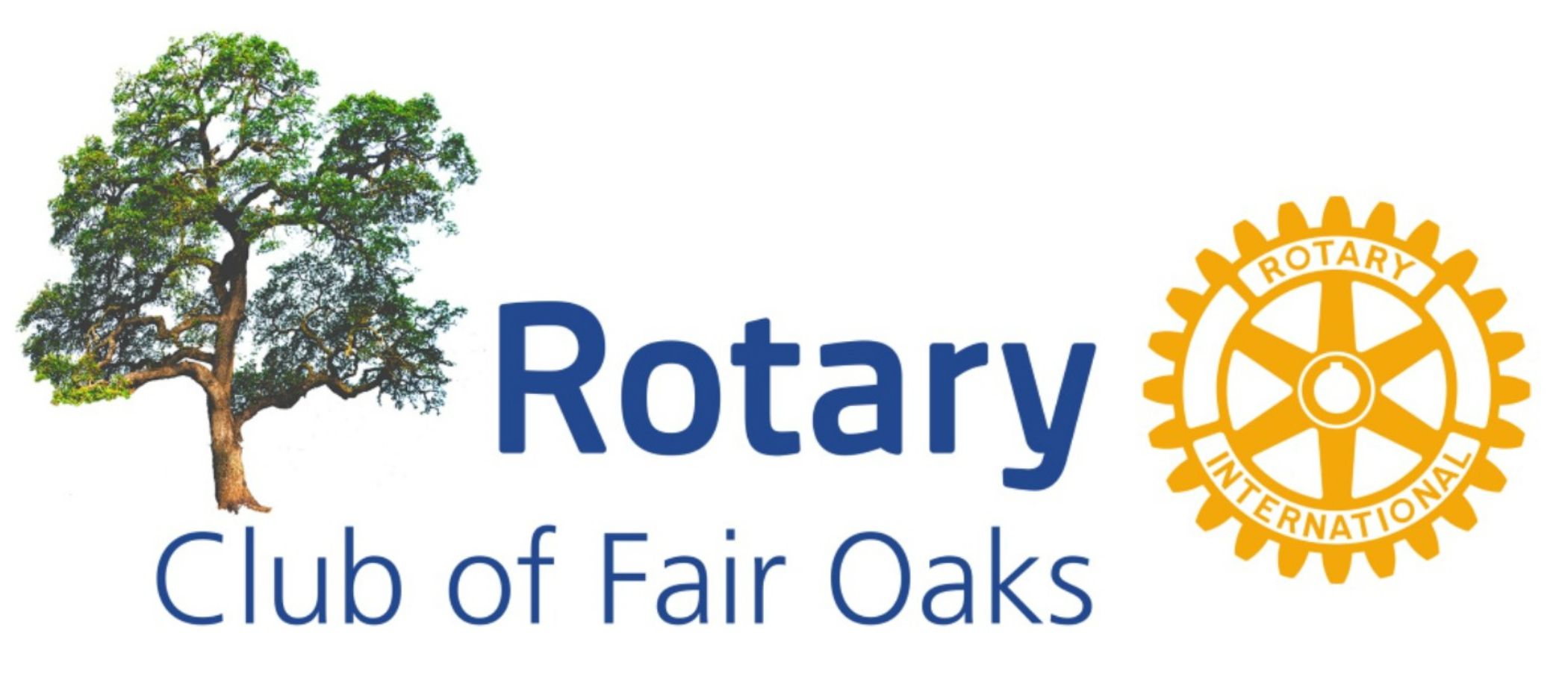 The Rotary Club of Fair Oaks (RCFO) is pleased to announce grant funding available for programs and projects of nonprofit organizations and schools for charitable and educational activities to benefit children and senior citizens in Sacramento County, particularly in the community of Fair Oaks, CA.Applications for up to $1,000 are considered three times a year, as follows:Application Deadlines	Awards Announced ByOctober 1st			November 25thJanuary 1st			February 25thApril 1st			May 25thRequests will be considered only if all the following required information is included in the application package:□	Cover Page□	Answers for Section I. (one page maximum)□	Itemized budget and answers for Section II.□	Signature pageCOVER PAGEDate of Request: __________________________Program Area:      ____ Community         ____ EducationalApplicant’s Name:  ___________________________________________________Applicant’s Title: _____________________________________________________ Address: ___________________________________________________________City: ____________________________ State: ________ Zip: ________________Phone: (____)_________________ E-Mail: _______________________________Name of School or Other Organization (if applicable): Amount of Request: $______________________Make Check Payable To:  _____________________________________________Please describe how funds will be used (2 sentences maximum):I. PROGRAM/PROJECT DESCRIPTION  Please explain the need for this program / project.Describe the purpose and activities of the program or project. Who will benefit from this program / project?  How many will be served?How will you accomplish this program / project?What are the expected outcomes of this program / project? Do you have plans to continue the program / project? What other resources will you consider to continue the program / project?What is the starting date of the program / project? __________________________What is the ending date of the program / project?  __________________________II. FUNDINGPlease attach an itemized breakdown of the budget for this project, including any additional sources and anticipated expense/proceeds outlays. Include a discussion as to additional sources received/to be received.Have you or the requesting organization requested funds from the RCFO in the past?  Received any funds or projects supported by RCFO?  Please list projects and dates.Did you submit a final report from prior year’s funding? If not, please submit a final report with this application. Your report should summarize project activities and outcomes, even if the project outcomes did not meet your expectations.III. ADDITIONAL INFORMATIONPlease attach additional information or photos that are relevant to your request.IV. ACKNOWLEDGEMENTI understand that acceptance and receipt of this grant will require that I provide:Periodic written reports documenting the progress, accomplishments and any revised completion dates.Final report of completed project, including copies of receipts.  Please consider presenting a final report at one of our Monday meetings (prior arrangements required).Digital photos and/or videos that can be used on the website of the Rotary Club of Fair Oaks.Signature: __________________________________ Date: _________________	      		ApplicantName of School Administrator/Agency Representative: ______________________Signature: ________________________________ Title: ____________________Please send completed application, with signatures, to:jimcralle2@gmail.comORRotary Club of Fair OaksATTN:  Community Grant CommitteePO Box 236Fair Oaks, CA 95628Questions? 	Call Jim Cralle 916-541-7596 FOR FAIR OAKS ROTARY GRANTS COMMITTEE USERCFO Committee Approvals:1.  ___________________________________________ Date:  _______________2.  ___________________________________________ Date:  _______________3.  ___________________________________________ Date:  _______________RCFO Board Approval:President:  ____________________________________  Date:  _______________(2021)